CROP PRODUCTION I (LAND PREPARATION)Land preparation entails the following farming practices.Land clearing or bush clearing tools, chemicals and equipment used.Primary cultivation, tools and equipment as machines used.Primary cultivation, tools and equipment as machines used.Secondary cultivation, tools and equipment used.Tertiary operations e.g. ridging, rolling and leveling.Sub-soiling, tools used and reasons for the same.Minimum tillage and reasons for the secure.	The following relevant questions and their answers in this topic will greatly help and motivate	 the user to comprehend and understand the required concepts and farming practices:1. 	Give three factors that determine depth of ploughing during land preparation		2. 	List four reasons for cultivating land before planting					3.	(a) What is minimum tillage?									(b) Give four farming practices that help in achieving minimum tillage.		4. 	(a) Describe the establishment of grass pasture from the time the land is ploughed using a mould                  board plough to the time the pasture is ready for grazing				     (b) Explain five practices that a farmer should carry out to ensure uniform germination of seeds         (c) Describe five factors that determine the number of cultivations when preparing a seedbed	     5. 	State four physical conditions of the seedbed that need to be changed to facilitate germination	6. 	State four importance of sub soiling as a tertiary operation					7. 	Outline four advantages of rolling in seedbed preparation					8. 	State four disadvantages of minimum tillage                                                    	 	9. 	The diagram below illustrate a tertiary operation carried out in the farm			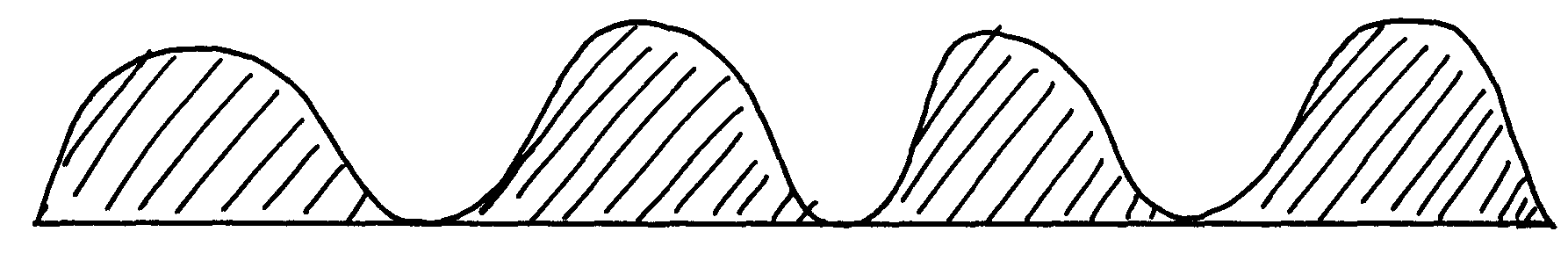 a) Identify the tertiary operation                                                                                                   	   b) (i) State the  importance of the tertiary operation identified in 20(a) above                                           	     (ii) Give two other  tertiary operations carried out in the field besides the one identified above        10. 	Give two reasons why it is advisable to cultivate the field during the dry season		11. 	How are hard pans caused by cultivation?     						12. 	Give four factors that determine the number of secondary cultivation operations  		13. 	Define the term minimum tillage14. 	List four advantages of timely planting15. 	State any two factors that determine the number of cultivation on a field before it  is ready for              planting                                                                                                              17. 	Give three benefits of timely planting of annual crops			          		18. 	State four factors determining the depth of ploughing land					